Name: ________________________________					Period: _____Lesson 13-4:  Paying Withholding and Payroll Taxes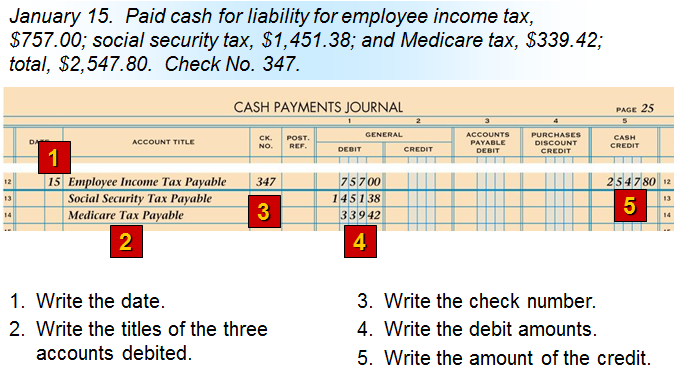 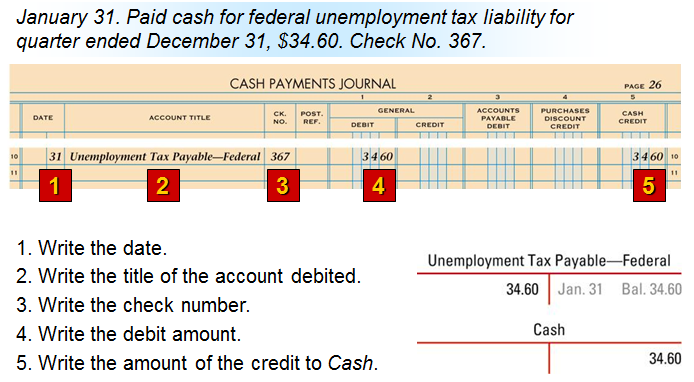 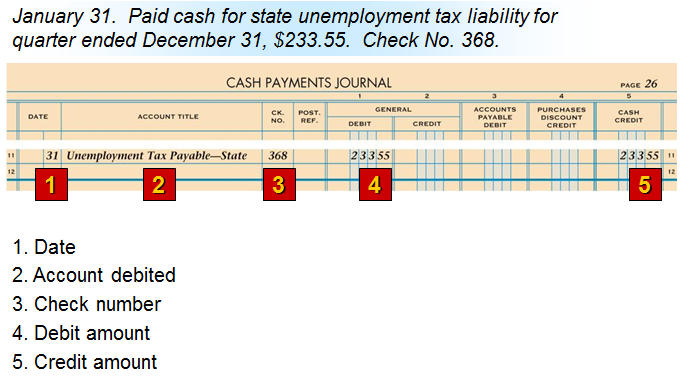 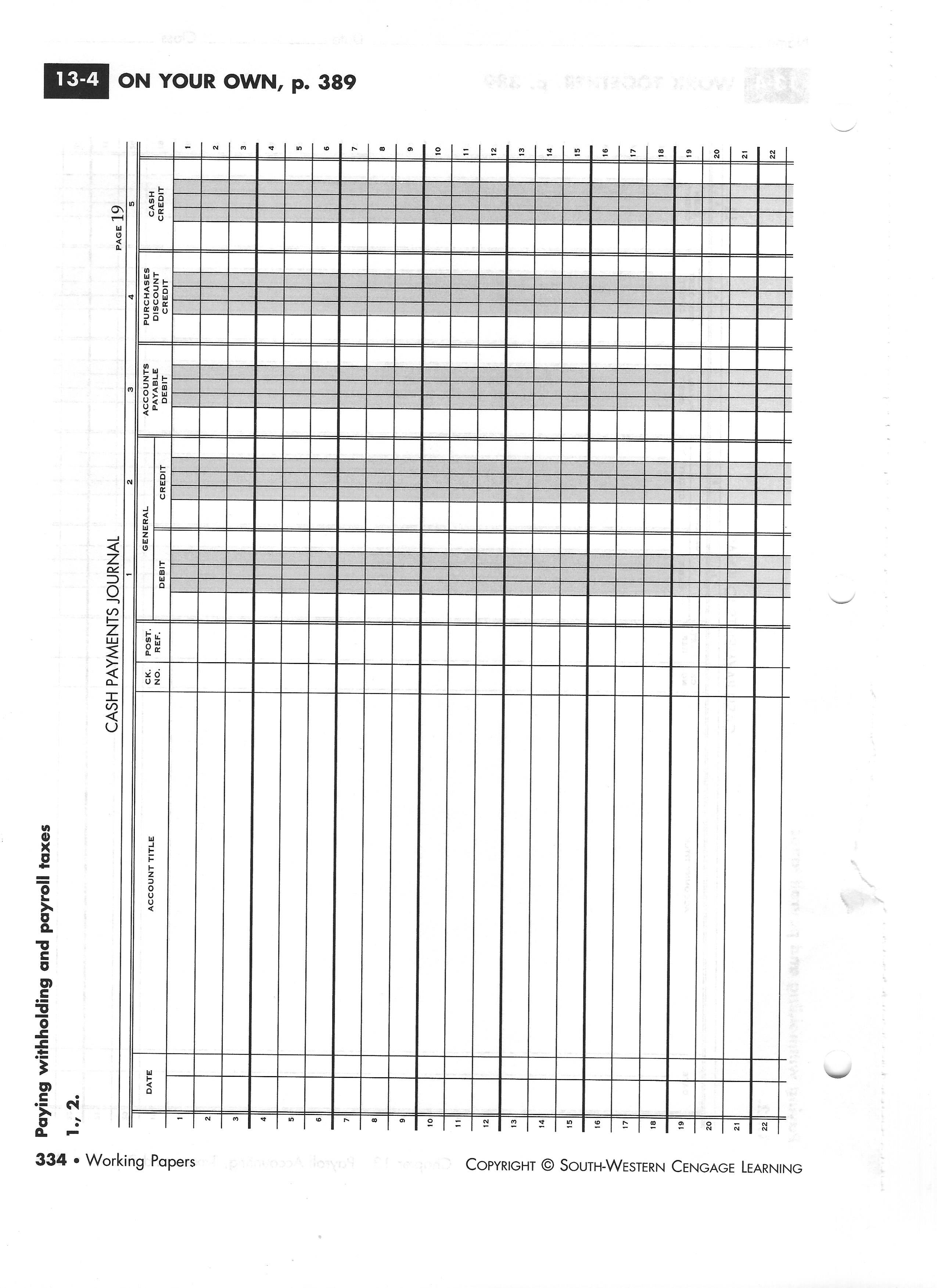 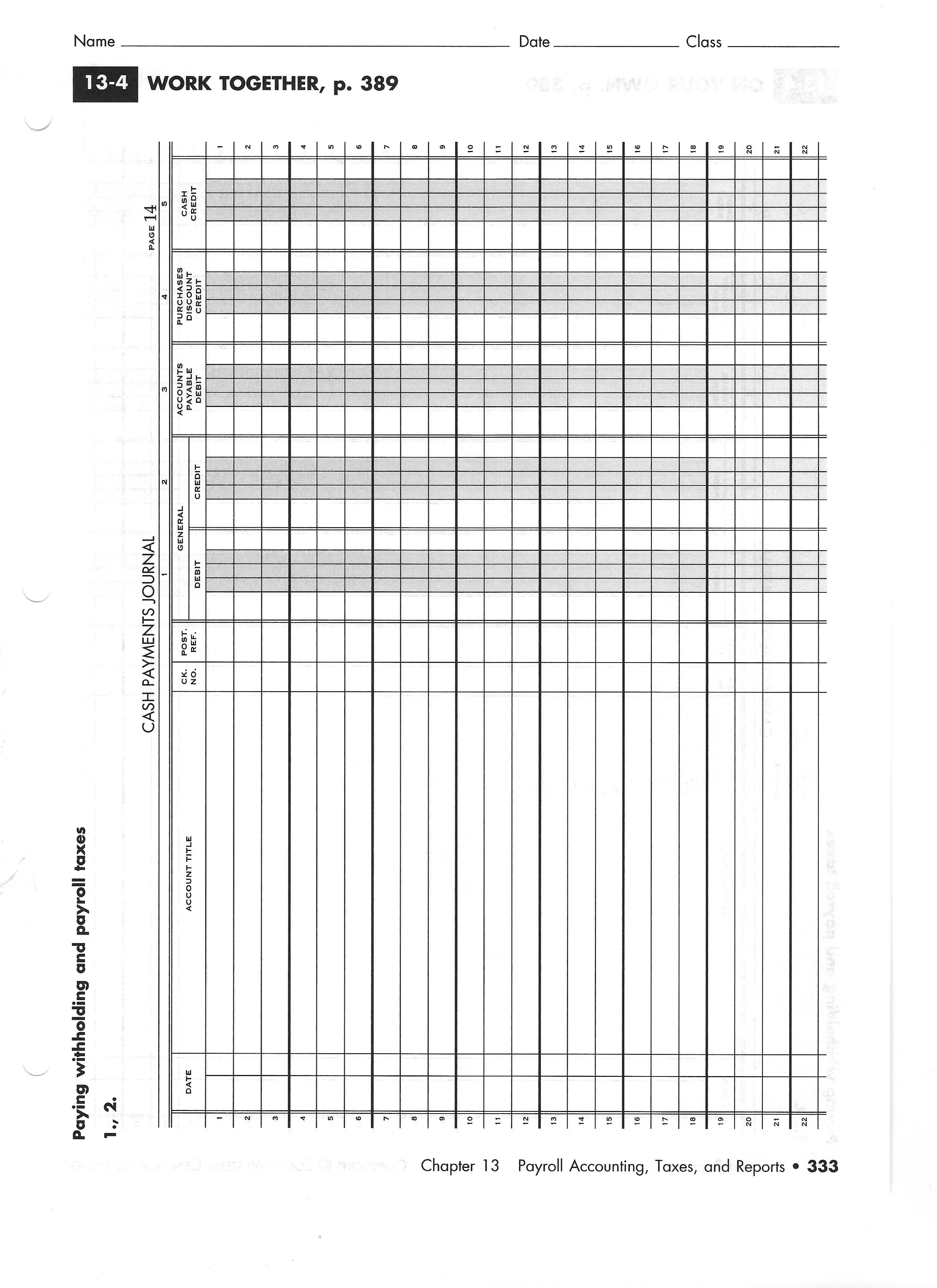 